Resko, dnia 11.04.2024 r.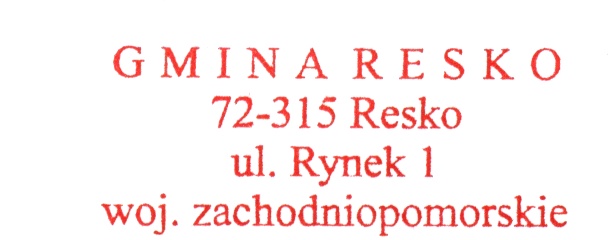 ...............................................................                                                                   pieczęć zamawiającegoZAPYTANIE OFERTOWE Nr ZP.271.10.24.ZPOF
na dostawę sadzonek kwiatów W związku z realizacją zasady konkurencyjności, zwracam się z zapytaniem ofertowym o cenę.Zamawiający: Gmina Resko reprezentowana przez  Burmistrza Reska, p. Arkadiusza Czerwińskiego, ul. Rynek 1, 72-315 Resko, tel. 91 39 51 503,  fax. 91 39 51 205 wew. 15,  e-mail: zamowienia@resko.plOpis przedmiotu zamówienia:Przedmiotem zamówienia jest dostawa sadzonek kwiatów zgodnie z załącznikiem nr 2.Dostawa obejmuje transport i rozładunek sadzonek w miejscu wskazanym przez Zamawiającego, na terenie miasta Resko i sołectwa Gardzin. Dostawa kwiatów doniczkowych w oknach budynku Urzędu obejmuje usługę nasadzenia. Pozostałe nasadzenia Zamawiający wykona we własnym zakresie. Dostawa zostanie zrealizowana w kilku transzach. Szczegóły dotyczące dostawy transz Wykonawca uzgodni z uprawnionym przedstawicielem Zamawiającego: Joanna Sołonyna, tel. 531 722 812Wykonawca w ramach przedmiotu zamówienia zrealizuje w okresie jednego miesiąca po wykonaniu nasadzeń co najmniej jeden przegląd roślin, obejmujący wymianę uszkodzonych i zwiędłych egzemplarzy oraz podanie roślinom odpowiedniego nawozu. Zamawiający we własnym zakresie będzie wykonywał bieżące nawadnianie i pielęgnację (pielenie).Termin realizacji zamówienia: dostawa i wykonanie nasadzeń do 30 dni od dnia podpisania umowy, okres gwarancji, w którym zostanie zrealizowany jeden przegląd roślin – 30 dni od wykonania nasadzeń.Kryterium oceny ofert:Cena 100% - Zamawiający udzieli zamówienia Wykonawcy, który zaoferuje najniższą cenę za wykonanie przedmiotu zamówienia.Ceny muszą być podane w złotych polskich, w kwotach brutto (z uwzględnieniem podatku VAT).Ceny obejmują wszystkie koszty Wykonawcy.Sposób przygotowania oferty:      Ofertę sporządzić należy na załączonym druku „OFERTA” (załącznik nr 1) wraz z zestawieniem cen jednostkowych. Ofertę należy złożyć na stronie https://platformazakupowa.pl/transakcja/913946 Termin złożenia oferty: ofertę złożyć należy do dnia 18.04.2024 r., do godz. 12:00.Informacja RODOAdministratorem Pani/Pana danych osobowych jest Burmistrz Reska Arkadiusz Czerwiński, ul. Rynek 1, 72-315 Resko e-mail resko@resko.pl ;Inspektorem ochrony danych osobowych w Gminie Resko jest Mateusz Jaworski, kontakt: adres e-mail iod@resko.pl, telefon 531 723 031;Pani/Pana dane osobowe przetwarzane będą na podstawie art. 6 ust. 1 lit. c RODO w celu związanym z postępowaniem o udzielenie zamówienia publicznego pn.: Dostawa sadzonej kwiatów, znak sprawy ZP.271.10.24.ZPOF  prowadzonym w trybie zapytania ofertowego;Odbiorcami Pani/Pana danych osobowych będą osoby lub podmioty, którym udostępniona zostanie dokumentacja postępowania w oparciu o przepisy Ustawy z dnia 6 września 2001 r. o dostępie do informacji publicznej (t.j. Dz. U. z 2018 r. poz. 1330 z późn. zm.).Pani/Pana dane osobowe będą przechowywane przez okres 4 lat od dnia zakończenia postępowania o udzielenie zamówienia, a jeżeli czas trwania umowy przekracza 4 lata, okres przechowywania obejmuje cały czas trwania umowy;W odniesieniu do Pani/Pana danych osobowych decyzje nie będą podejmowane w sposób zautomatyzowany, stosowanie do art. 22 RODO;Posiada Pani/Pan:na podstawie art. 15 RODO prawo dostępu do danych osobowych Pani/Pana dotyczących;na podstawie art. 16 RODO prawo do sprostowania Pani/Pana danych osobowych (skorzystanie z prawa do sprostowania nie może skutkować zmianą wyniku postępowania o udzielenie zamówienia publicznego ani zmianą postanowień umowy oraz nie może naruszać integralności protokołu oraz jego załączników).;na podstawie art. 18 RODO prawo żądania od administratora ograniczenia przetwarzania danych osobowych z zastrzeżeniem przypadków, o których mowa w art. 18 ust. 2 RODO (prawo do ograniczenia przetwarzania nie ma zastosowania w odniesieniu do przechowywania, w celu zapewnienia korzystania ze środków ochrony prawnej lub w celu ochrony praw innej osoby fizycznej lub prawnej, lub z uwagi na ważne względy interesu publicznego Unii Europejskiej lub państwa członkowskiego);prawo do wniesienia skargi do Prezesa Urzędu Ochrony Danych Osobowych, gdy uzna Pani/Pan, że przetwarzanie danych osobowych Pani/Pana dotyczących narusza przepisy RODO;Nie przysługuje Pani/Panu:w związku z art. 17 ust. 3 lit. b, d lub e RODO prawo do usunięcia danych osobowych;prawo do przenoszenia danych osobowych, o którym mowa w art. 20 RODO;na podstawie art. 21 RODO prawo sprzeciwu, wobec przetwarzania danych osobowych, gdyż podstawą prawną przetwarzania Pani/Pana danych osobowych jest art. 6 ust. 1 lit. c RODO.Załącznik nr 1 do zapytania ofertowego nr ZP.271.10.24.ZPOFOFERTA
na dostawę sadzonek kwiatówDANE WYKONAWCY:Przedmiot zamówienia:  	Dostawa sadzonek kwiatówzgodnie ze specyfikacją określoną w zapytaniu ofertowym ZP.271.10.24.ZPOFOferuję wykonanie przedmiotu zamówienia zgodnie z treścią zapytania ofertowego za cenębrutto:  ….......................... zł  (słownie: …..............................),netto: ………………………. stawka VAT ……%Ceny jednostkowe w załączonym zestawieniu.Oświadczam, że:uważam się za związanego niniejszą ofertą przez okres 30 dni od dnia składania ofert. W przypadku wyboru mojej oferty zobowiązuję się do zawarcia i wykonania umowy zgodnie z warunkami określonymi w zapytaniu ofertowym,nie podlegam wykluczeniu z postępowania na podstawie art. 7 ust. 1 ustawy z dnia 13 kwietnia 2022 r. o szczególnych rozwiązaniach w zakresie przeciwdziałania wspieraniu agresji na Ukrainę oraz służących ochronie bezpieczeństwa narodowego.……………………………………                        ………………………………………….      		         Pieczęć Wykonawcy                                                       data i podpis osoby uprawnionejDot. zapytania ofertowego ZP.271.10.24.ZPOFZestawienie cen jednostkowych – załącznik do oferty……………………………………                        ………………………………………….      		         Pieczęć Wykonawcy                                                       data i podpis osoby uprawnionejNAZWA/ 
IMIĘ, NAZWISKO:ADRES:   NIP/ REGON/ PESELTEL./FAX:    E-MAIL:   I. Rabaty I. Rabaty I. Rabaty I. Rabaty I. Rabaty I. Rabaty I. Rabaty lp.lp.gatunekkolorilość w sztukachcena jedn. zł bruttowartość 
zł brutto11aksamitkaróżnokolorowa331822begonia stojąca rabatowaróżnokolorowa3318II.  Donice + doniczkiII.  Donice + doniczkiII.  Donice + doniczkiII.  Donice + doniczkiII.  Donice + doniczkiII.  Donice + doniczkiII.  Donice + doniczki11doniczki w oknach na budynku Urzęduróżnokolorowe pelargonie zwisające 9622doniczki przy lampach zawieszone na wysokości ok.2,5 mAMPLE(rynek+przyst.autobus.)komarzyca(zwisająca)4322doniczki przy lampach zawieszone na wysokości ok.2,5 mAMPLE(rynek+przyst.autobus.)zwisające różnokolorowe pelargonie, jak najdłuższe8633kosze  stojące przed Urzędemsupertunia8033kosze  stojące przed Urzędemsupertunia8033kosze  stojące przed Urzędemsupertunia2533kosze  stojące przed Urzędemsupertunia2544doniceprzed urzędembegonia różnokolorowa stająca  wysokości ok. 50 cm DRAGON4044doniceprzed urzędemKomarzyca4855doniceparkRóżowa pelargonia stojąca1055doniceparkKomarzyca2066kwietniki na przystanku autobusowym2 stożkiIpomea zielona (1 koło)1266kwietniki na przystanku autobusowym2 stożkipelargonia różnokolorowa - kwiaty pełne (nie pojedyncze)(2, 3, 4 i 5 koła)17066kwietniki na przystanku autobusowym2 stożkiIpomea bordowa( 6 koło)48       III. Sołectwo Gradzin       III. Sołectwo Gradzin       III. Sołectwo Gradzin       III. Sołectwo Gradzin       III. Sołectwo Gradzin       III. Sołectwo Gradzin       III. Sołectwo Gradzin1pelargonia zwisającapelargonia zwisającaróżnokolorowa992Begonia drobnaBegonia drobnaróżnokolorowa100RAZEMRAZEMRAZEMRAZEMRAZEMRAZEM